                                           ПРОЕКТ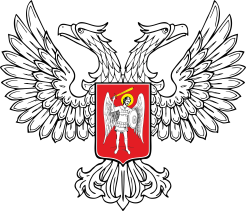 ДОНЕЦКАЯ НАРОДНАЯ РЕСПУБЛИКА  МИНИСТЕРСТВО ОБРАЗОВАНИЯ И НАУКИ ОТДЕЛ ОБРАЗОВАНИЯ г.ТОРЕЗА 86600,  г. Торез, ул. Пионерская, 3, тел. (06254)3-30-31e-mail: goroo101-torez@i.ua.  ПРИКАЗОт 01.02.2016                                                                                                                      № 36О закреплении территорий обслуживанияза общеобразовательными организациями города Тореза и организации приема граждан на обучение по программам начального, основного, среднего общего образования в 2016 годуРуководствуясь приказом МОН ДНР от 21.07.2015 № 333 «Об утверждении Правил приема граждан на обучение по образовательным программам начального общего, основного общего и среднего общего образования» (далее Правила) с целью обеспечения реализации права граждан ДНР на получение образованияПРИКАЗЫВАЮ:Закрепить за общеобразовательными организациями города Тореза территории обслуживания (приложение 1).Закрепить за территорией гимназии общественно-гуманитарного профиля города Тореза всю территорию города.Руководителям общеобразовательных организаций руководствоваться при приеме граждан на обучение по образовательным программам начального общего, основного общего и среднего общего образования Правилами, утвержденными приказом МОН ДНР   от 21.07.2015 № 333.Координацию работы за выполнением приказа возложить на Ахметзянову А.Ф., заместителя начальника отдела образования, контроль - оставляю за собой. Начальник отдела образования                                  В.В.КолесникТерритории обслуживания общеобразовательных организацийИсполнитель:Ахметзянова А.Ф.3-23-32Завизировано:Направлено:в дело – 1учебные заведения - 18Приложение 1к приказу отдела образованияот 01.02.2016 № 36Лицей «Спектр»Лицей «Спектр»Проспект Гагарина, д.10-17, 19-26, 32, 38, 51, 61, 62, 79, 95 Ул. 40 лет ОктябряУл. Титова, Воровского, Пригородная, переулок ШевченкоУл. Степная, д. с 1 по 31Ул. Энгельса, д.1-73, 78, 79, 89, 91, 97, 95, 2-68Ул. НиколаеваУл.50 лет СССРУл. Перекопская, д. с 1 по 32 четная сторона  Ул. Байкальская, д.1-91, 2-110Переулок Яблочкина Ул. Загородная, д. с 1 по 37, со 2 по 30Переулок ПолевойПереулок Загородный, д.32-89Переулок МельничныйУл. Терновая, д.1-29Ул. Мельничная до д.71Ул. Поповича, д. 2, 4, 6, 8, 10, 12, 14, 16, нечетная сторона д. 1-60Ул. Волховская до д.71Ул. Стаханова, д. 1, 2-34, 3, 5, 7, 9, 11, 12, 17, 21Переулок СтанционныйУл. Шевченко, д.1-100Ул. КазахскаяОШ № 2 города ТорезаОШ № 2 города ТорезаУл. Богатырёвой, Гороховая (с 2 по 52, с 1 по 59)Ул. Новгородская, Урицкого, Орджоникидзе, Техникумовская  Ул. Шестаковой до д.39Ул. К. Либкнехта нечетная сторонаУл. ПрорезнаяПереулок СреднийУл. Сакко и ВанцеттиУл. Н. СиротинаУл. Подлесная Ул. Фабричная, Кима, ЕрмакаУл. СтадионнаяУл. Т. Бирлевой, д. № 29-53, 69-87, 86-130 Переулок СтадионныйПереулок Мурманский, КомароваУл. Ленская с 1 по 53, со 2 по 42Ул. Ульяновой, д. 19-43, 20-34Ул. ПешковаУл. Даргомыжская, СвердловаУл. Рылеева, переулок РылееваУл. Кировоградская, КрасноармейскаяУл. Победы с 1 по 85, со 2 по 76Переулок КировоградскийУл. Карпатская дома с 1 по 71, со 2 по 88, Гайдара, Галана, Хабаровская, Менжинская, Новостройка, Жигулевская с 1 по 83, со 2 по 84, К. Маркса, Театральная, переулок ТеатральныйПереулок НовостройкаОШ № 4 города ТорезаОШ № 4 города ТорезаУл. Губкина с д.23Ул. Димитрова с д.51Переулок ГубкинаУл. Кисилева, ул. Коминтерна с д.61 Переулок МакаренкоУл. БакинскаяУл. ПожарскогоУл. Максимова-БалкаУл. Котовского с д. 75Ул. Ремовская Ул. ТираспольскаяУл. Кирова с д.13Ул. Разина с д.59Ул. ЧапаеваУл. ПавловаУл. ИнженернаяУл. МининаУл. ЧайковскогоУл. ЭлектротехническаяУл. БородинаУл. КраснодарскаяУл. Ленина с д.216 четная сторона, с д.197 нечетная сторонаПер. КраснодарскийУл. Глинки Ул. ДоватораУл. Франка, Сосновая, Армавирская, ЛуганскаяПер. ДоватораПер. СпасскийУл. Ставропольский, д. с 1 по 25Станция ВоскресенскаяУл. МусоргскогоУл. ЦиолковскогоПер. МусоргскогоУл. КруглаяУл. ДружбыПер. КруглыйУл. Коммунальная Пер. ЯчменеваУл. ТевосянаУл. СтаниславскогоПер. КотовскогоУл. КороленкоПер. МостовойУл. МостоваяПер. ВолочаевскийОШ № 6 города ТорезаОШ № 6 города ТорезаУл. Вокзальная, Советской КонституцииПер КолесниковаУл. Терешковой, ОдесскаяПер. ЗапорожскийУл. Межевая, 37 лет ОктябряПер. ОстровскогоУл. Островского, ТолстогоПер. Панаса МирногоУл. КаменскаяПер. ЛадыгинаУл. Колесникова, ЛихачеваУл. ЗапруднаяУл. Глеба-Успенского, НестероваУл. ВолгоградскаяУл. Городская, ГерценаУл. КрымоваУл. Галилея, ЛеоноваУл. ЗоргеУл. Геологоразведочная, Нечуй-ЛевицкогоУл. ПочтоваяУл. Механическая, КоперникаУл. СуриковаУл. Транспортная, ГорбачеваУл. МелитопольскаяУл. Весенняя, Марко ВовчокУл. западнаяУл. Шахтерская, Немировича-ДанченкоУл. 9 ЯнваряУл. ОлимпийскаяУл. С/х техникиПер. Центральный, КузнецкийУл. ГоголяПер. ШкольныйПер. ПочтовыйПер. Паровозный, Глеба УспенскогоПер. КрымоваПер. Белинского, ЛеоноваПер. МелитопольскийПер. Салтыкова-Щедрина, ГорбачеваПер. СуриковаПер. Куйбышева, 1-й ЖуковскогоПер. МебельныйПер. ГородскойПер. Ангарский д. с 1 по 17, со 2 по 14Пер. Водоканальный, д. 1, 2Пер. иртышский, д. с 1 по 17, со 2 по 16Пер. Шахтный д. с 1 по 27, со 2 по 22Пер. Амбулаторный д с. 1 по 25, со 2 по 26Пер. ОдесскийУл. Горноспасательный городокОШ № 7 города ТорезаОШ № 7 города ТорезаУл. ТрудоваяУл. ГорняцкаяУл. КатанаеваУл. ПрофсоюзнаяУл. ЛевченкоУл. СвободыУл. ДонецкаяУл. БоженкоУл. Пролетарская, 76-114, 79-157Ул. ДобролюбоваУл. НовоподгорнаяУл. Панфилова, ВосточнаяУл. НабережнаяУл. Лобачевского, СоветскаяУл. В. НабережнаяУл. ДостоевскогоУл. Ленина, 93, до поворота к шахте им. Лутугина № 195, 88-214Ул. ЧернышевскогоУл. КрупскойУл. ПодгорнаяУл. КоммунаровУл. ДальняяУл. ТельманаПер. ДубовойУл. К. ЦеткинПер. КавказскийУл. ВахтанговаПер. КрупскойУл. КлючеваяПер. ПрофсоюзныйУл. АпрельскаяПер. ЛобачевскогоПер. КоммунаровОШ № 8 им. Д.А. Рыбалко города ТорезаОШ № 8 им. Д.А. Рыбалко города ТорезаУл. БассейнаУл. Пархоменко, 22, с 28Ул. БашкирскаяУл. ПервомайскаяУл. Ватутина (нечетная)Ул. РеволюцииУл. ГрибоедоваПер. РеволюцииУл. ГорнопромышленнаяСоцгородокУл. ГорькогоУл. МолодежнаяУл. ДержавинаУл. Мира, 2-36, 31-71 Ул. ЕсенинаПер. МичуринаПер. ГорнопромышленныйУл. Садовая, д. с 20 по 92Ул. ЖелезнодорожнаяПер. СоцгородокУл. Зеленая, Первомайская, РеволюцииПер. СадовыйУл. ИркутскаяУл. Суворова, с д. 29Ул. ИнтернациональнаяУл. Грибоедова, д. с 2 по 20Ул. КарбышеваУл. Толбухина, с д. 35Ул. Кутузова, д. с 23-24Ул. ТашкентскаяУл. КосмонавтовУл. ДержавинаПер. КарбышеваУл. УкраинскаяПер. ЛеваневскогоПер. УкраинскийУл. Л. УкраинкиУл. Ватутина, д. с 1 по 45Ул. ЛеснаяУл. ФестивальнаяУл. Лазо, с 27, 30Пер. ФестивальныйУл. ЛеваневскогоУл. Горького Ул. ФерганскаяУл. Мичурина, МолодежнаяУл. НоваяПер. ФерганскийУл. ОктябрьскаяУл. БашкирскаяУл. Пархоменко, с 23, с 28Ул. ФурмановаУл. Мира, 2-36 четная, 31-65 всяУл. ШаляпинаУл. БассейнаяУл. ЮбилейнаяУл. КлубнаяПер. ОктябрьскийУл. Шахтная Пер. РеволюцииУл. Соцгородок ОШ № 9 города ТорезаОШ № 9 города ТорезаУл. ПоповаУл. Квитки-Основьяненко Ул. МенделееваПер. ЭнергетическийУл. ЧерниговскаяУл. МаяковскогоУл. ХерсонскаяУл. БратскаяУл. ПостниковскаяУл. ФучикаПер. Амбулаторный, 27, 28Ул. Каховская Пер. Шахтный (четная с 24, нечетная – с 29) Ул. КурчатоваУл. ОльховскаяУл. 9 МаяУл. БрянскаяУл. Пятницкого Ул. ПамирскогоУл. ГастеллоПер. Водоканальный (четная с 4, нечетная с 3)Ул. ЕрмоловойПер. СтепнойУл. ШахтинскаяУл. Лебедева Ул. Чайкиной Ул. Башенная Пер. Палладина  Пер. Иртышский (четная с 18, нечетная с 19) Ул. М. ЗаньковецкойПер. Ангарский (четная с 16, нечетная с 19)Ул. ЛермонтоваПер. АндреевскийУл. Балтийская Ул. ФеоктистоваУл. Щорса, Нагорная Ул. СпортивнаяУл. Обручева Пер. СпортивныйУл. ЕнисейскаяУл. СиваченкоУл. МиргородскаяУл. Шевцовой Ул. Дачная, ПетровскогоУл. АлмазнаяУл. Корнилова, УгольнаяУл. Кронштадтская Ул. ЛьвовскаяУл. Радищева Ул. ФилатоваУл. ГромовойУл. СаратовскаяУл. ПензенскаяУл. ВентиляторнаяУл. Харьковская ОШ № 10 города ТорезаОШ № 10 города ТорезаПер. АрсенальныйУл. Рабочая, д. с 1 по 55, с 2 по 70Пер. Пролетарский до «Восхода»Ул. Путиловская, д. с 1 по 67 Пер. ТорезскийУл. ГвардейскаяПер. РудничныйУл. Пролетарская, д. с 1-27, 2-74Пер. Рабочий    Пр. Гагарина, 2, 4, 6, 7, 8Пер. РечнойУл. В. Ильича, 7, 9, 11, 13, 6, 18, 22Пер. ВосточныйУл. Пионерская, 1, 2, 4, 5, 6, 7, 9, 11, 13, 15, 17Пер. Партизанской КоммуныУл. РудничнаяПер. ПушкинаУл. ДзержинскогоУл. РечнаяУл. ЭнгельсаУл. Восточная, д. с 1 по 83Ул. Глубокая Ул. Сызранцева, 8а, 76, 78, 80, с 1 по 70Ул. Ленина, д. с 1 по 91, 2-86Ул. ПушкинаУл. Матросова Ул. ПсковскаяУл. ЧелябинскаяУл. Громова Ул. Бурденко Пер. Орловский Ул. ЛенинградскаяПер. ВолодарскийУл. ВольскаяУл. КооперативнаяПер. ВольскийПер. КооперативныйОШ № 11 города ТорезаОШ № 11 города ТорезаМикрорайон 3 (все дома)Микрорайон 1 (все дома)Микрорайон 4 (все дома)Микрорайон 2 (все дома)ОШ № 13 города ТорезаОШ № 13 города ТорезаУл. ЩукинаУл. ФрунзеУл. ВешенскаяУл. ШатурскаяУл. ЧерняховскаяУл. Народная Ул. ФедороваУл. СоциалистическаяУл. Дарвина Ул. ДонбасскаяПер. ДарвинаПер. Донбасский Пер. ПероваУл. ОгороднаяУл. АртемаУл. Россыпнянская Ул. Винницкая Ул. Шепетовская Ул. Мира, 71-99 нечетная сторона, 42-68 четная сторонаУл. ЧкаловаУл. ЩербаковаУл. Молодой гвардииУл. ЛевитанаУл. КомсомольскаяПер. ЛевитанаПер. КомсомольскийУл. ВоссоединенияУл. ЗаречнаяПер. ВоссоединенияУл. ВыборгскаяУл. ИндустриальнаяПер. Кошевого Ул. Ереванская Ул. КошевогоУл. ГрабовскогоПер.  ВысоцкогоУл. Воронежская, 4-27Ул. Придорожная Ул. Высоцкого, д. 3-18, 2-30Ул. ЯрославскогоОШ № 15 города ТорезаОШ № 15 города ТорезаУл. ПереезднаяУл. 8 МартаУл. 7 НоябряУл. Криничная до Р. Люксембург с 21Ул. 20 лет годовщины Октября до Р. Люксембург (с 11)Ул. Московская до Р. Люксембург с 15Ул. СеченоваУл. Парковая до Р. Люксембург с 15Ул. Железнодорожная Пер. СовнархозовскийУл. 10 годовщины ОктябряПер. Можайский, ІІУл. МожайскогоУл. Расковой Ул. Чехова, с 14 до Р. ЛюксембургУл. ВодопьяноваУл. Колонна-Дронова Ул. Черноморская Пер. Можайского, IУл. Ленинабадская Ул. ГризодубовойУл. ПечерскаяУл. Осипенко Пер. 7 НоябряУл. КотляровскогоУл. ИзмаильскаяУл. ШишкинаУл. Огарева Ул. ТимирязеваПос. ЗорькаУл. Новикова-ПрибояУл. Таганрогская до Р. Люксембург, с 15Ул. Пугачева Ул. Р. Люксембург (четная сторона)ОШ № 16 города ТорезаОШ № 16 города ТорезаУл. КапустинаУл. ВерещагинаПер. КапустинаУл. ОстровокУл. Калинина, пер. КалининаУл. Белгородская Ул. КоцюбинскогоУл. Эстонская Пер. Коцюбинского Ул. ЧитинскаяУл. Жуковского Ул. ЕгороваПер. ЖуковскогоУл. 50 лет ВЛКСМУл. Донецко-КомсомольскаяУл. Мельничная (с 71)Пер. Донецко-КомсомольскийУл. Волховская, с 71Ул. Барнаульская Ул. ТульскаяПер. Барнаульский Пр. Гагарина, с 116 и 113)  Ул. Войкова, пер. ВойковаПер. ВолховскийУл. ЛитовскаяУл. 60 лет СССРУл. НедобераПер. ТихийПер. ЗаводскойОШ № 18 города ТорезаОШ № 18 города ТорезаМикрорайон «30 лет Победы» (квартал А, Б, В), квартал ГУл. Толбухина, 1-33Пер. Изюмский, 3-15, 4-18Ул. Лазо, 1-25, 2-28Ул. Мира. 1-29 (нечетная)Ул. Кутузова, 1-21, 2-22Ул. Ватутина (четная)Ул. З.КосмодемьянскойУл. Садовая, 1-21, 2-18Ул. ЛесхозУл. Суворова, 1-27Ул. Пархоменко, д. с 1 по 21, со 2 по 26Пер. Техникумовский, д. с 1 по 11Ул. Шестаковой, д. с 41 по 57Ул. К. Либкнехта, д. с 4 по 42Ул.Карпатская, д. с 73по 83, с 90 по 104Ул. Ленская, д. с 44 по 60, с 55по 73Ул. Победы, д. с 79 по 94Пер. Ленский, д. с 1 по 25Ул. Гороховой, д. с 54 по 64, с 61 по 71Ул. Баумана, д. с 1 по 25ОШ № 22 города ТорезаОШ № 22 города ТорезаУл. Пролетарская, д. с 159, с 116Ул. Перекопская, д. с 33 по 40Ул. В. ЛистопадУл. ШирокаяУл. Рабочая с 57-75, 72-84Ул. Тургенева Ул. Путиловская с 69 по 81Ул. ПатонаУл. Шевченко с 103 по 146Ул. Кустанайская  Ул. Байкальская с 93 по 147, 112-170Пер. ЮжныйПер. 40 лет ОктябряУл. ПромплощадкаУл. Степная с 33 по 41, 4-16Пер. МукомолУл. ОвражнаяУл. СевастопольскаяУл.  СевернаяУл. Н. КурченкоУл. Терновая с 31 по 49, 28-46Ул. ТюленинаПер. ТерновойУл. ЗемнуховаУл. Загородная, 39-51, 32-50Ул. АзовскаяУл. ВеселаяУл. Новочеркасская Пер. ВеселыйУл. ФадееваУл. СмоленскаяПер. ФадееваПер. СмоленскийПер. АвиационныйУл. МинскаяУл. НекрасоваУл. ЩусеваУл. Губкина с 1 по 21, 2-22Ул. РостовскаяУл. Коминтерна,1-59, 2-54 Пер. РостовскийПер. КоминтернаУл. АйвазовскогоУл. Разина, 1-57, 2-58Пер. АйвазовскогоПер. РазинаУл. ГражданскаяУл. Димитрова, 1-49, 2-50Ул. Кирова, 1-11, 2-58Пер. ДимитроваУл. Котовского, 1-73, 2-48Ул. Лавочкина Пер. РепинаПос. ПятихаткиПер. БабушкинаУл. МайкопскаяУл. ЩепкинаУл. ОсенняяОШ № 24 города ТорезаОШ № 24 города ТорезаУл. БастионнаяУл. УссурийскаяУл. ОмскаяУл. Тагильская Ул. Чистяковской дивизииУл. КурскаяУл. Переясловская Ул. УжгородскаяУл. БеловаУл. ЧекистовПер. Ул. ЗагорскаяУл. ЯмпольскаяУл. ВолынскаяУл. Пржевальского Ул. ЧеркасскаяУл. ТобольскаяУл. Б. ХмельницкогоПер. РуставелиУл. РуставелиУл. ГончароваУл. МиусинскаяУл. СухумскаяУл. И. Третьяка ОШ № 26 города ТорезаОШ № 26 города ТорезаУл. СоколоваПер. СовхозныйУл. Чехова с 1 по 13Ул. КавказскаяУл. Р. ЛюксембургУл. КорчагинаУл. Парковая с 1 по 17Ул. МолдавскаяУл. КолумбаУл. Ульянова с 1 по 18Ул. РижскаяУл. КольцоваУл. ЗаводскаяУл. УшаковаУл. ДунайскаяПер. УшаковаУл. КосареваУл. ВильямсаУл. МогилевскаяУл. КрыловаУл. АмурскаяУл. ПироговаУл. ВолжскаяПер. ПироговаУл. ДнепровскаяУл. ШкирятоваУл. НевскаяПер. ШкирятоваУл. ДонскаяУл. БобруйскогоУл. Московская с 1 по 14Ул. ЗелинскогоУл. БереговаяУл. НахимоваУл. Таганрогская с 1 по 14Ул. П. АнгелинойУл. Криничная с 1 по 19Ул. УральскаяУл. 20-й годовщины Октября (до Р.Люксембург) с 1 по 10Ул. Р. Люксембург (нечетная сторона)Ул. Т. Бирлевой с 1 по 28Ул. СтроительнаяУл. СовхознаяУл. АграрнаяУл. Коммунистическая